И снова Новый год!Новый год – самый чудесный и сказочный праздник. Наступление Нового года всегда ждут с нетерпением и с надеждой, и взрослые и дети - что он принесёт много подарков, радости и веселья.  Социальные работники ОСО Тарасовское  поздравили получателей социальных услуг с наступающим Новым 2024 Годом! Пожелали им  крепкого здоровья,  бодрости духа, мира и благополучия, а так же вручили сладкие подарки.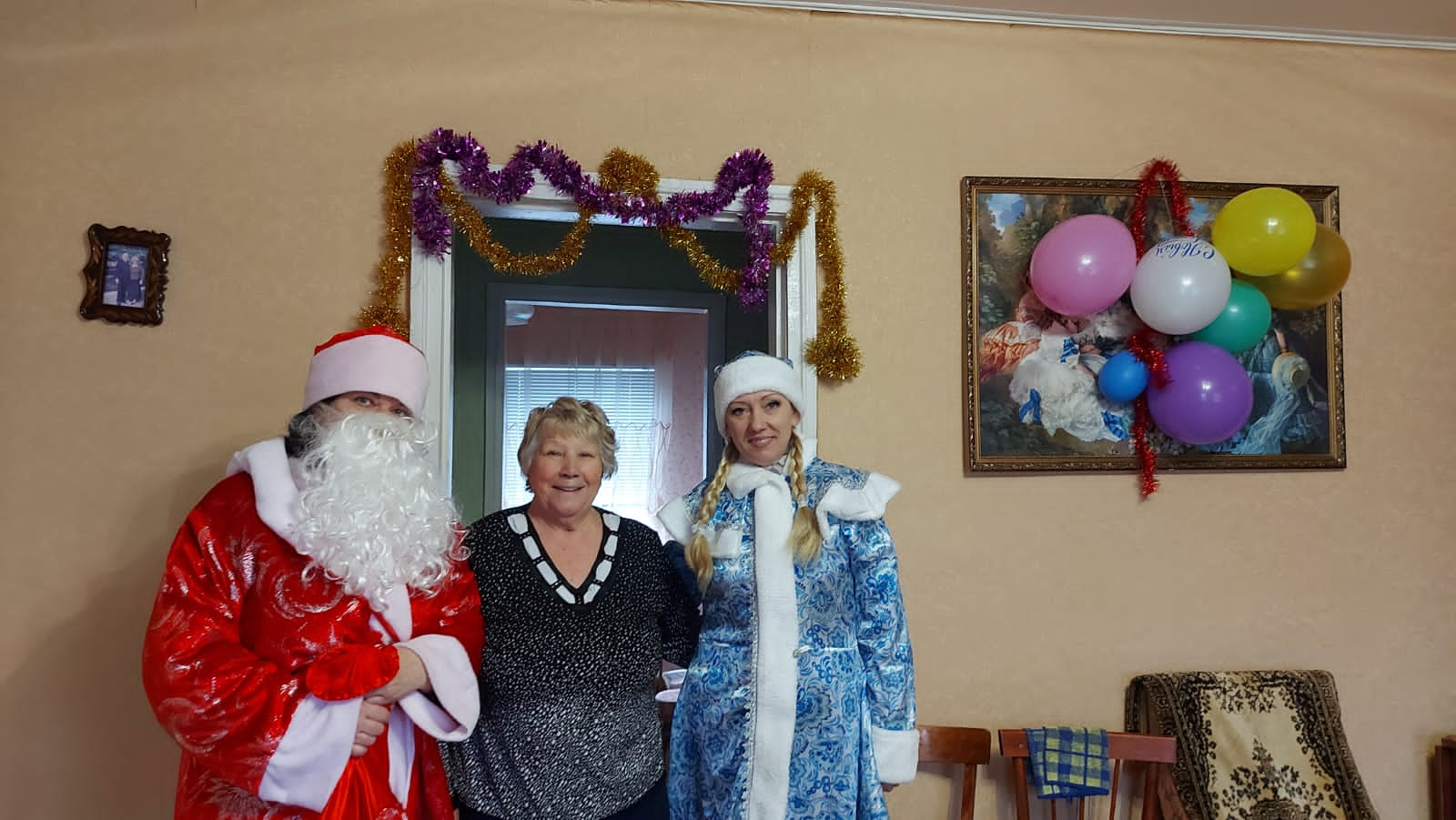 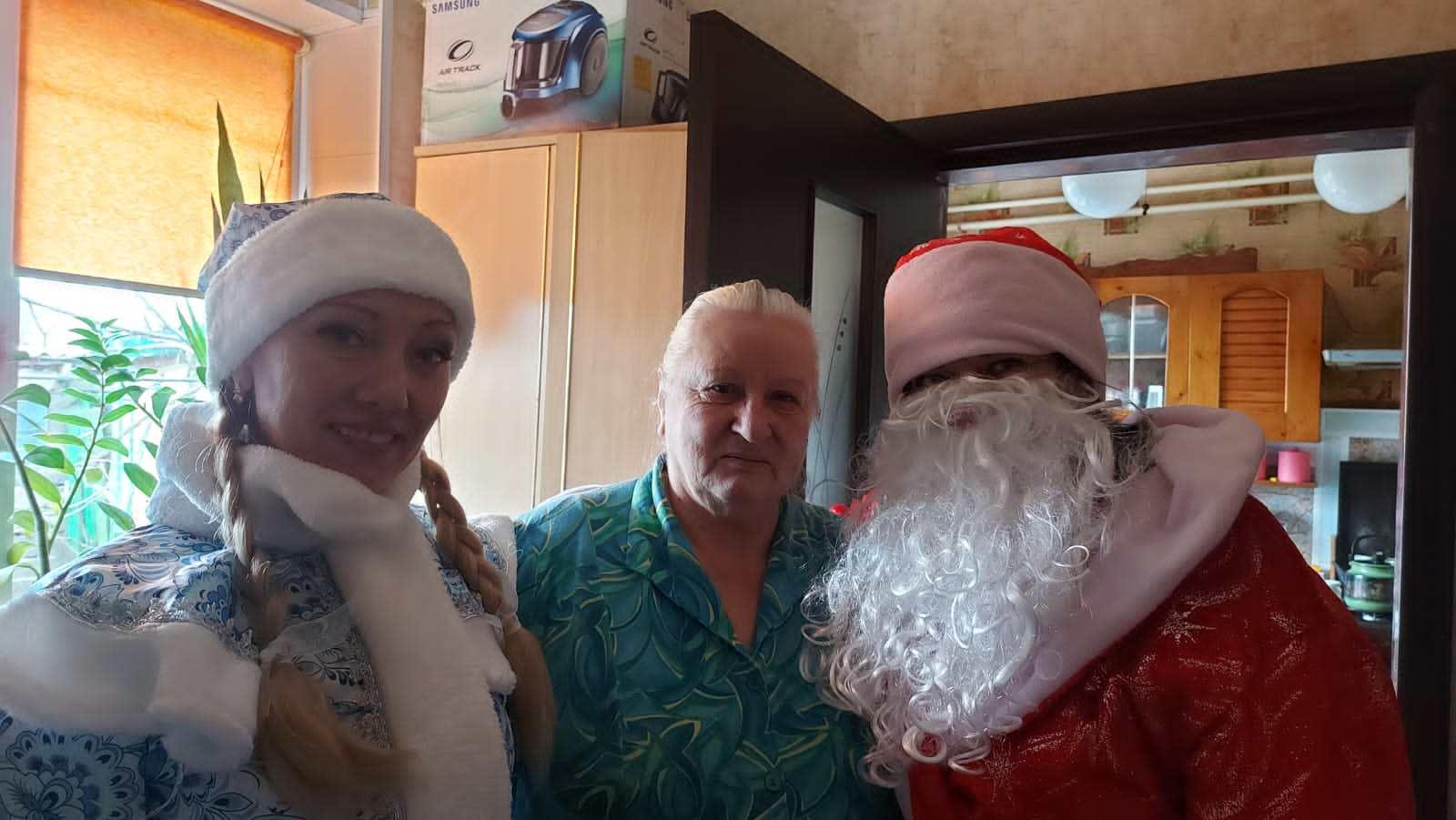 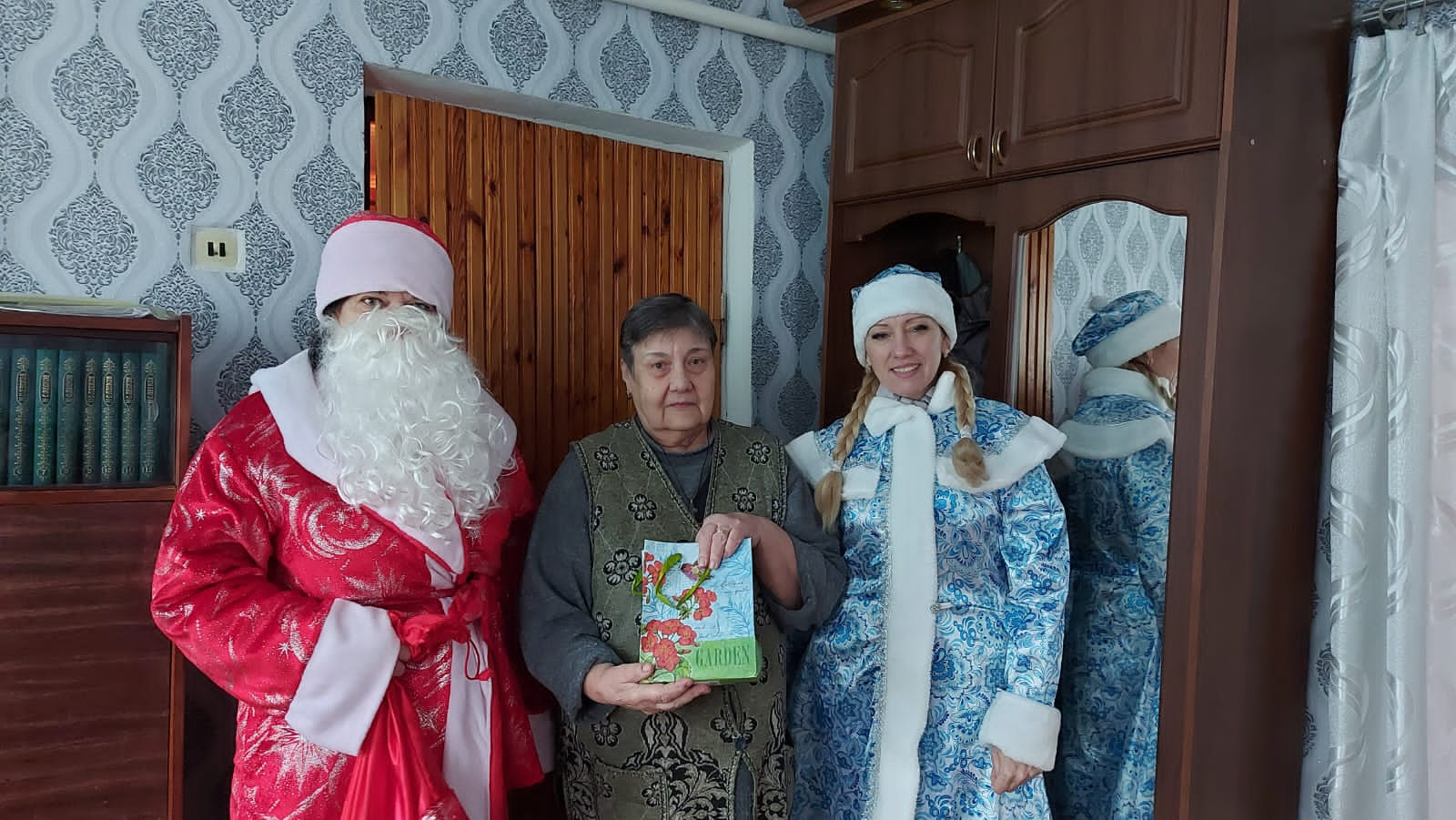 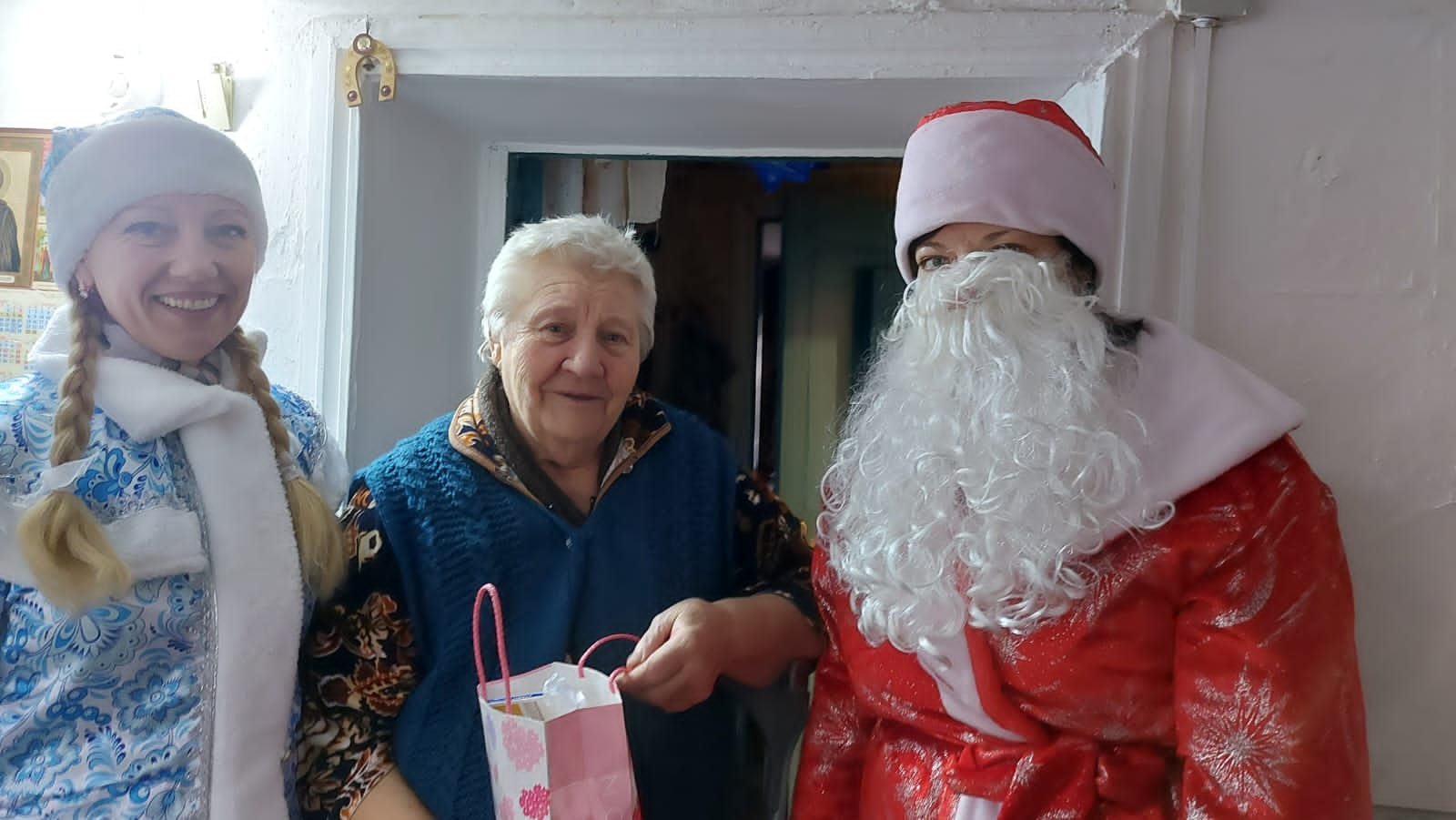 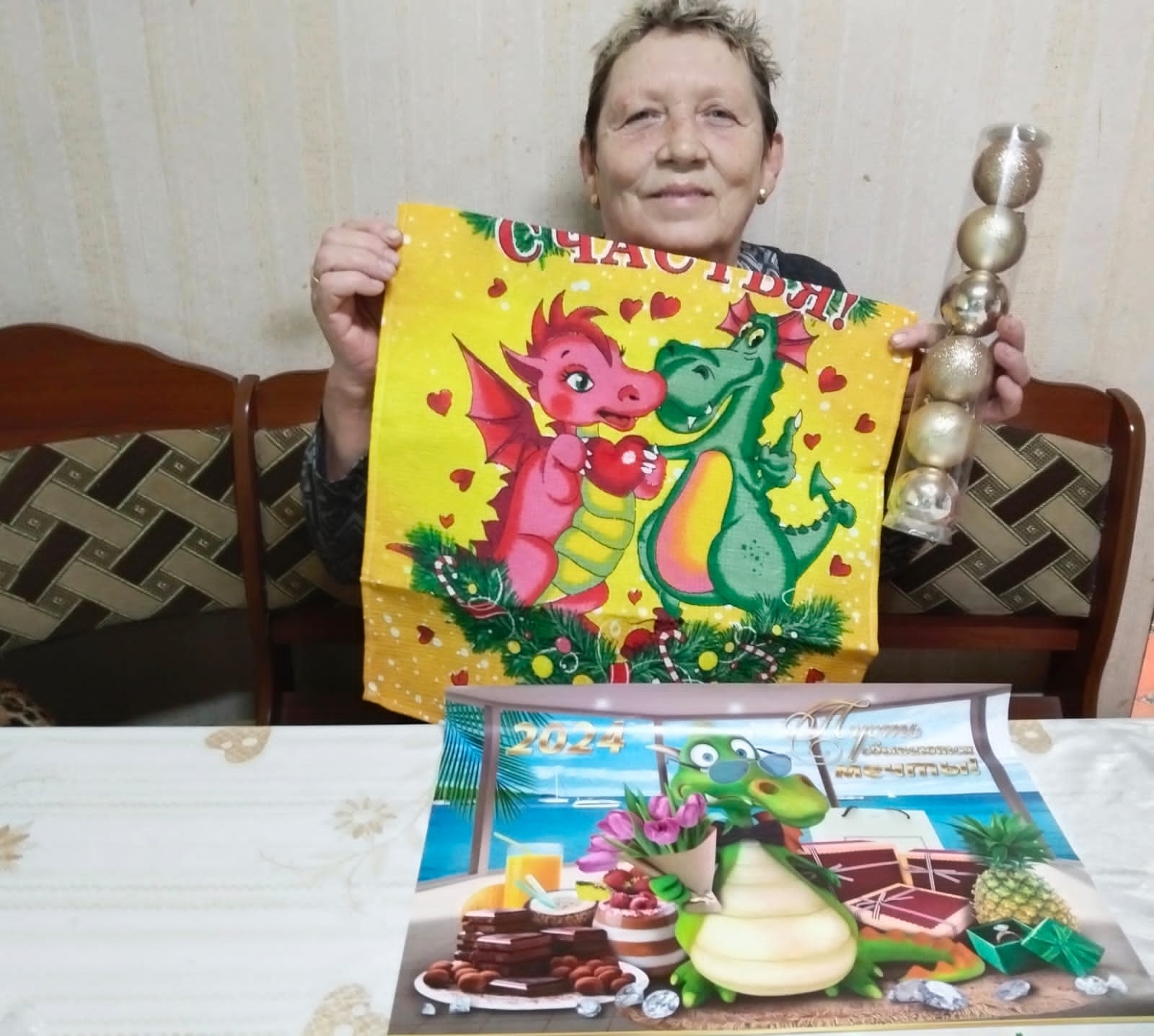 